Государственное бюджетное дошкольное образовательное учреждение центр развития ребенка – детский сад № 23 Красносельского района Санкт-ПетербургаКонспект                            итоговой  интегрированной  непосредственно                                     образовательной деятельности         с детьми подготовительной  логопедической группы  № 7по теме «Насекомые»                                                                                Провели:                                                          Кочнева М.С.- учитель-логопед            Шилова Е.А   -  воспитатель2015 г.       Корреционно - образовательные цели:Дальнейшее развитие интереса к художественной литературе и чтению.Обогащение экспрессивной речи глаголами и словами- антонинами.Совершенствование навыков звукового и слогового анализа слов, навыков чтения.Совершенствование навыка анализа предположений.Совершенствование синтаксической стороны речи (сложноподчиненные предложения).Автоматизация правильного произношения и дифферентация всех поставленных ранее звуков в свободной речевой деятельности.Закрепление знаний о строении и образе жизни насекомых.Развитие логики, внимания, памяти детей.Совершенствование доказательной речи. Закрепление приемов мнемотехники. Закреплять умение ориентироваться в пространстве. Воспитывать умение слушать других, работать дружно.Оборудование и материалы:- кассы со схемами слов;- карточки с предложениями для каждого ребенка;- доски и маркеры;- блоки Дьенеша, 2 обруча, карточки с заданием;- цветок, насекомые;-мнемотаблица « Насекомые»;- пустые таблицы для каждого ребенка, карандаши.Ход НОД:         I.Логопед: Организационный момент:  (для каждого ребенка)Назвать количество  слогов:- бабочка, жук, пчела, стрекоза, комар, водомерка, палочник, муха. богомол, мотылек. таракан, оса, шмель, тля, блоха.II.  Выложите в кассе своё слово (назвать первый, второй, третий и т.д. звук – дать характеристику)           III Логопед: Назови ласково насекомое.IV. Воспитатель:  (2 обруча                       )1)-   (Дети выбирают блоки Дьенеша). Ребята, пускай наши фигуры превратятся в насекомых, а наши обручи в лужки.  Посадите на первый лужок насекомых  « Красных» ,А на второй « Не круглых» 2) Докажите  свой выбор , почему не положили фигуры?  ( круглая красная).V .Логопед: Прочитать предложение- составить и нарисовать схему ( карточки с предложениями на каждого ребенка).VI. Воспитатель:   Игра (на ковре, ориентация в пространстве)- Посадите бабочку : на цветок, под, сверху, слева от цветка, около,справа, над цветком.VII. Воспитатель : Игра  на внимание.- Если называю насекомое -  хлопаете, если другое животное  - то приседаете. - Почему, ничего не сделали , когда назвала слово аист? ( это птица, а не насекомое и не животное).        VIII. Воспитатель : Мнемотаблица « Насекомые».1)- Рассмотреть таблицу 2) Рассказ воспитателя : 1-название  «Насекомые» получили, потому что у них на брюшке   насечки, 3 основные части: голова грудка, брюшко.2 – 6 лапок, 3 пары.3-  цифра 3: 3 основные части, 3 пары лап, 3 палочки у буквы Н,  4 – 4 крыла5 – Буква Н- слово насекомые начинается с этой буквы.6 – цветок, потому что опыляют растения, питаются пыльцой.7 -  зачеркнутая снежинка – появляются только в теплое время года8- ложка с тарелкой -  сами являются пищей.9 – восклицательный знак – насекомых надо беречь3) Ориентация по таблице  « Где,  что нарисовано?»4) Пересказ детей по таблице.5)  Таблица убирается, дети самостоятельно зарисовывают таблицу.IX. Логопед:  Итог.  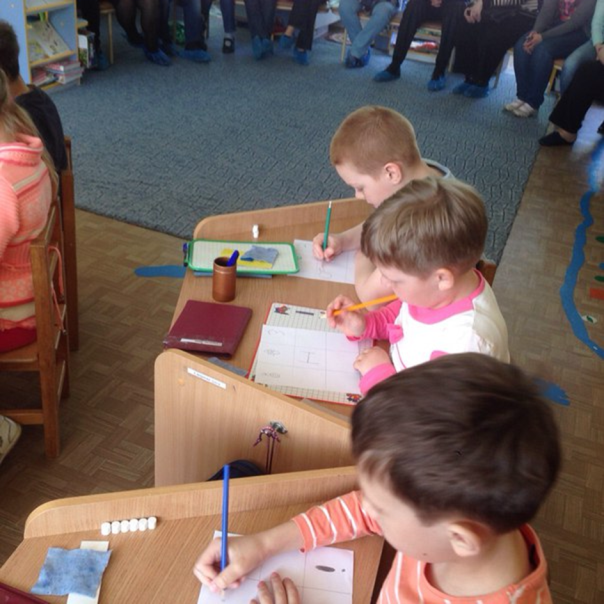 123456789